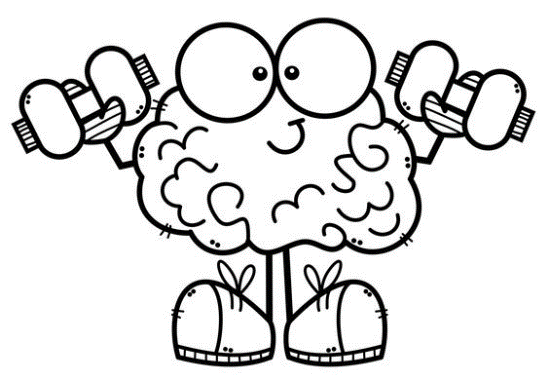 Věděli jste, že i mozek má svůj svátek – 11. března? Pojďme 					  si procvičit mozkové závity řešením hádanek, rébusů, kvízů     a hlavolamů. A ještě jeden TIP na závěr: JEZTE VLAŠSKÉ                          OŘECHY – PRO MOZEK JSOU SUPER!					Týdenní plán: ______________________ČJ – PS: str.7/ cv.1 a), b) + PL: Splň zadanou stranu. + Každodenní chvilka čtení prospívá            slabším čtenářům!M – Uč: str.38/ cv.10 – Vypočítej jen 1. řádek příkladů.     str.44/ cv.11 + str.45/ cv.18 – Vytvoř z těchto cvičení dva sloupečky.